卓越经理人实务课程——培养具备 MBA 思维的实践型管理人才【项目背景】打造知识与能力兼备的卓越经理人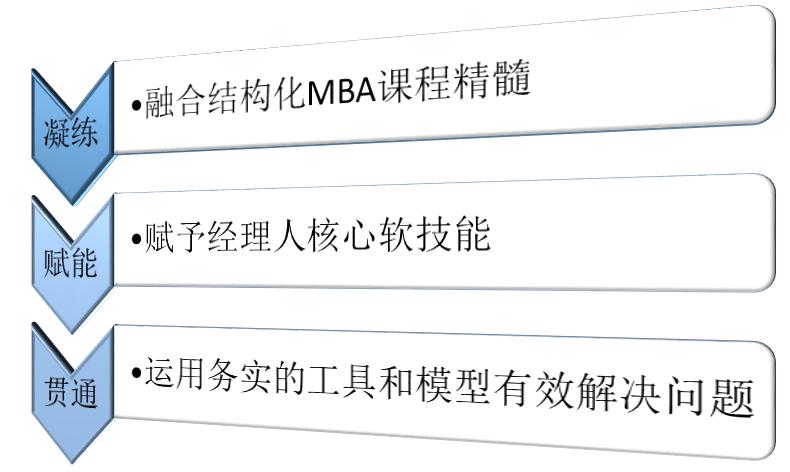 企业目标与绩效的实现、运营状况与发展前景，始终与组织中的每一个管理者——中层经理人的成效休戚相关。中层经理人是企业发展的中坚力量，在组织中起着承上启下的关键作用，肩负着企业正常运营的重要责任。在当前中国企业的发展过程中，中层经理人既是企业战略落地的保障，又是企业顺利变革的关键。而 MBA 课程具有标准化的管理系统知识，能够为经理人奠定工作基础，但是结构化的知识不等同于能力， 经理人的培养同时应该根植于实际需求，具有高度的实用性，因此，将每一名中层经理人打造成为“具备 MBA 思维的实践型管理人才”，将是成功企业的题中之义。清友会商学院一直致力于提供全面的、系统的、国际化的现代管理教育，凭借强大的课程资源和师资力量，专业的课程开发理念，并结合最先进的国际培训专业方法，设计具备“凝练、赋能、贯通”三大亮点的职业经理人创新公开课程，为企业打造一批同时具备扎实结构化知识和解决实际问题软技能的卓越经理人。【学习收益】1.广结行业人脉：亲临精品课堂，一览名师风采，揽行业名流，交同行朋友。通过考察、交流、行业盛会等方式持续不断的为企业总裁提供终身学习和成长平台。2.名师亲授，提高综合素养：来自清华、北大著名高校的教授、行业内实战派专家，传道授业解惑，传递真知灼见，从战略、人力、营销、财务、国学、资本运营等方面全面提升企业家经营管理能力与综合素养。3.知行合一，打造卓越经理人：从企业中来、到企业中去，以解决问题为导向，交流经营管理思想，探讨优秀管理方法，提升企业竞争力，培养有视野、善决策、能领导、会经营的卓越经理人。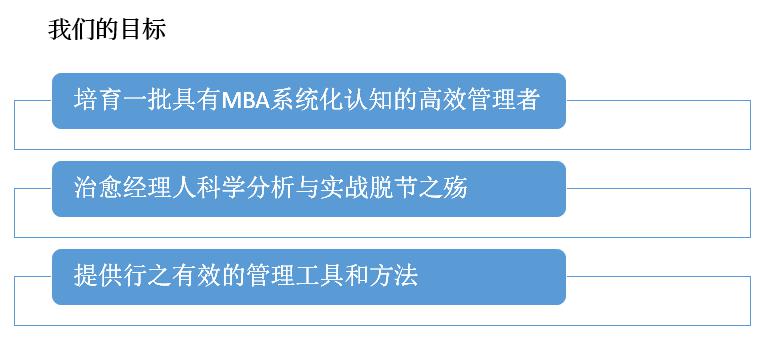 【项目特色】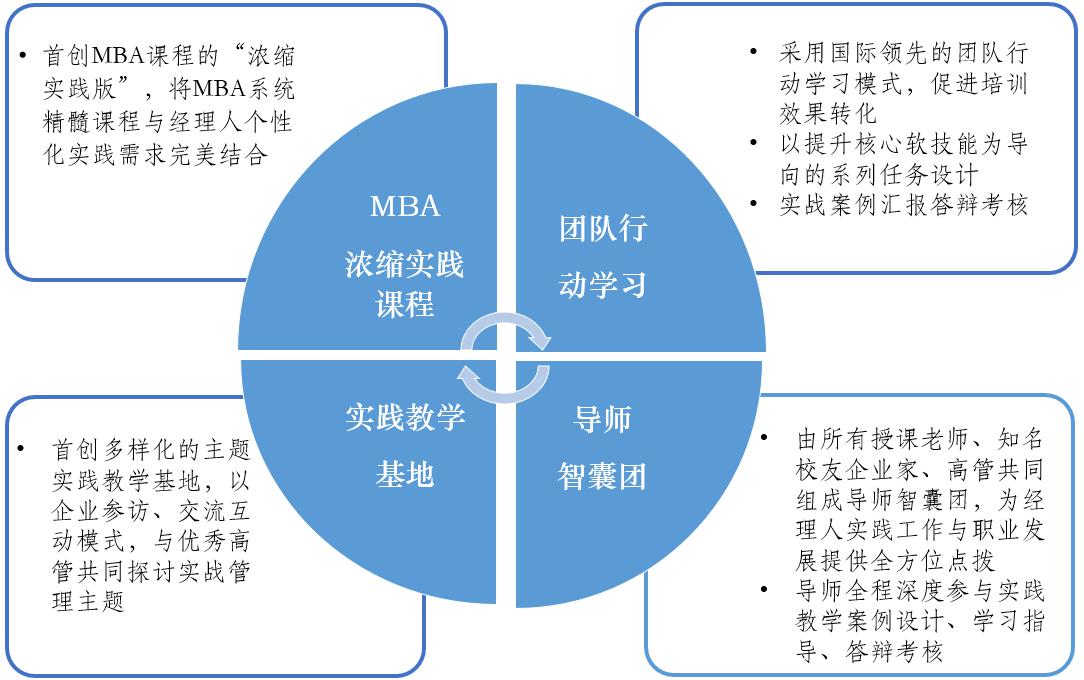 【课程设置】二、管理实践核心课程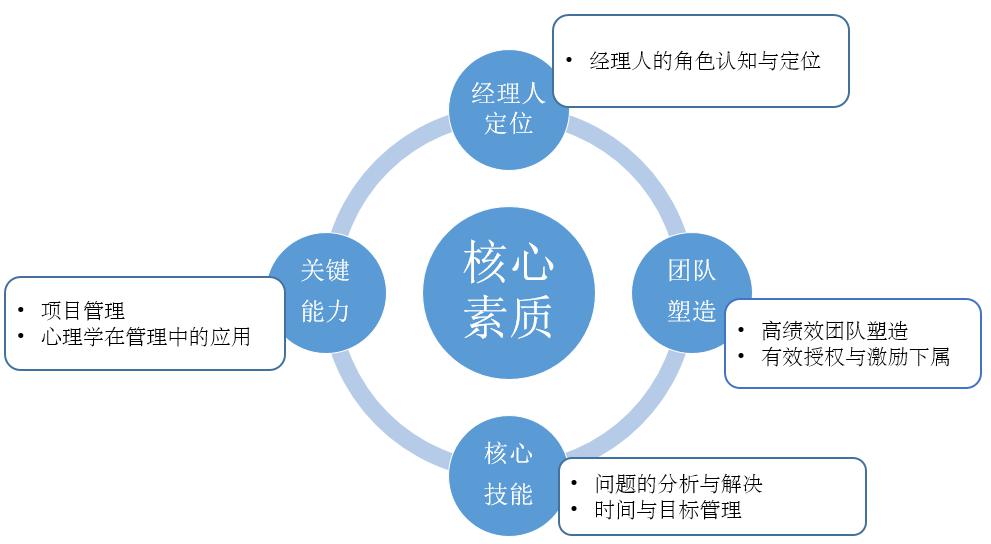 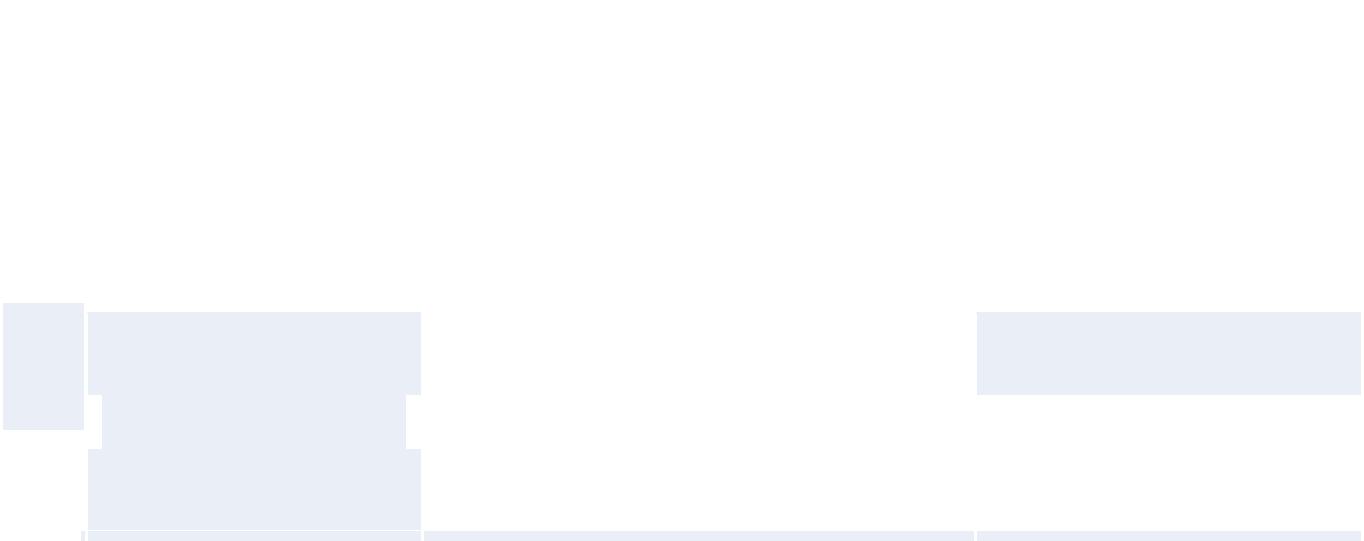 团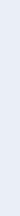 队塑造高绩效团队塑造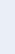 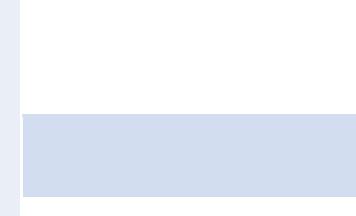 有效授权与激励下属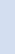 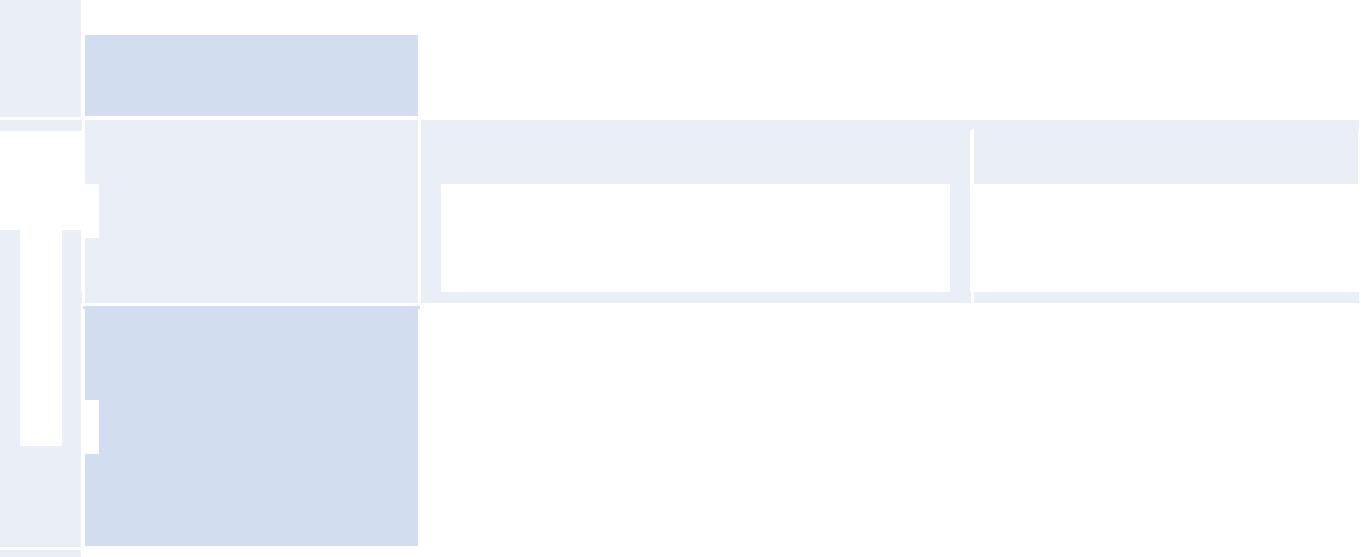 问题的分析与解决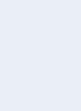 核心技能	时间与目标管理发现问题、分析问题、解决问题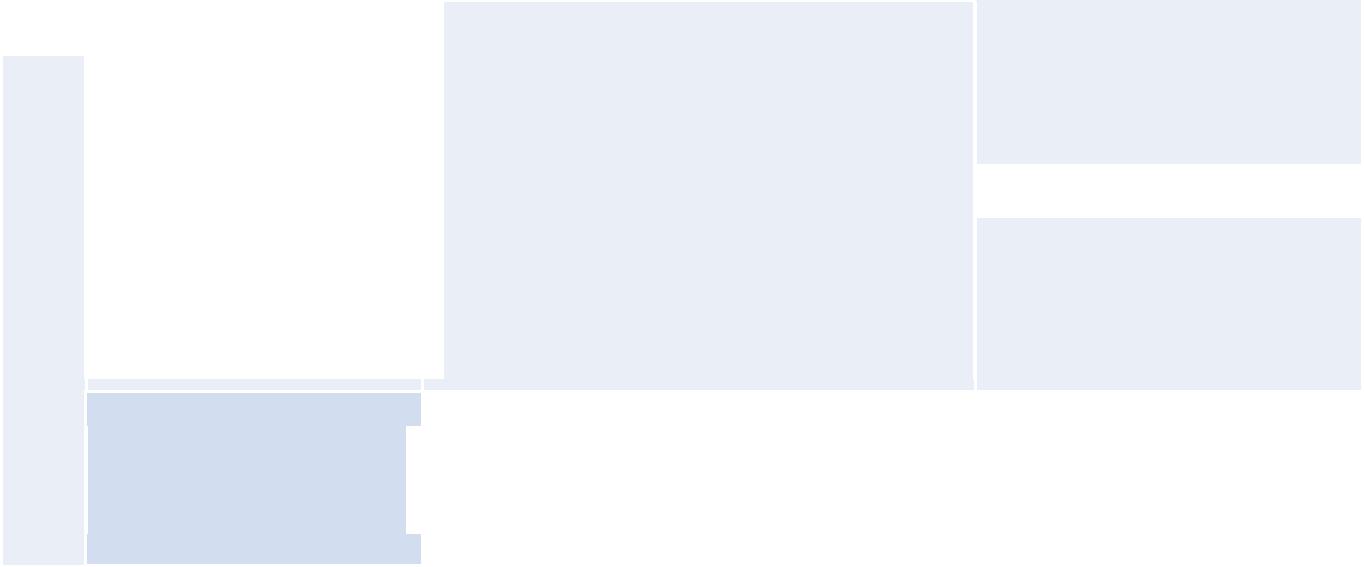 1．公文写作的四要素2．公文写作常见病例3．公文写作常见病例4．公文格式要素范例公文写作基本方法与工具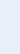 心理学在管理中的应用三、综合能力课程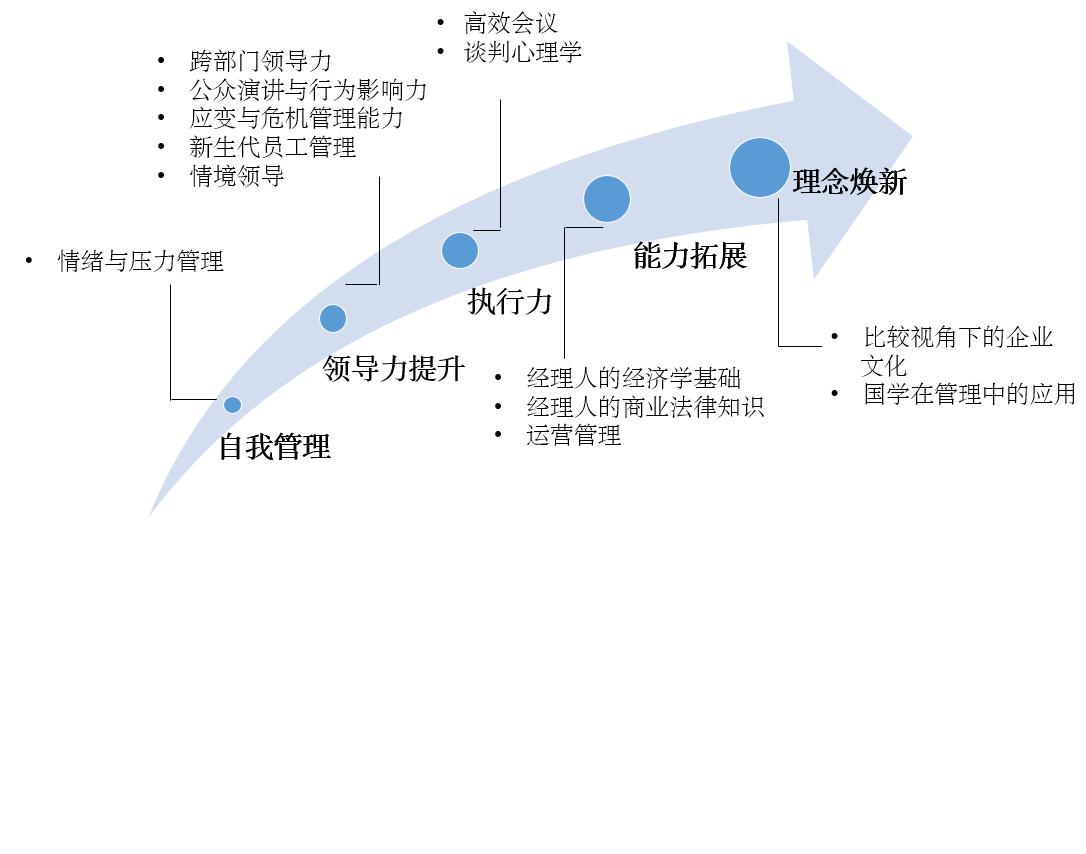 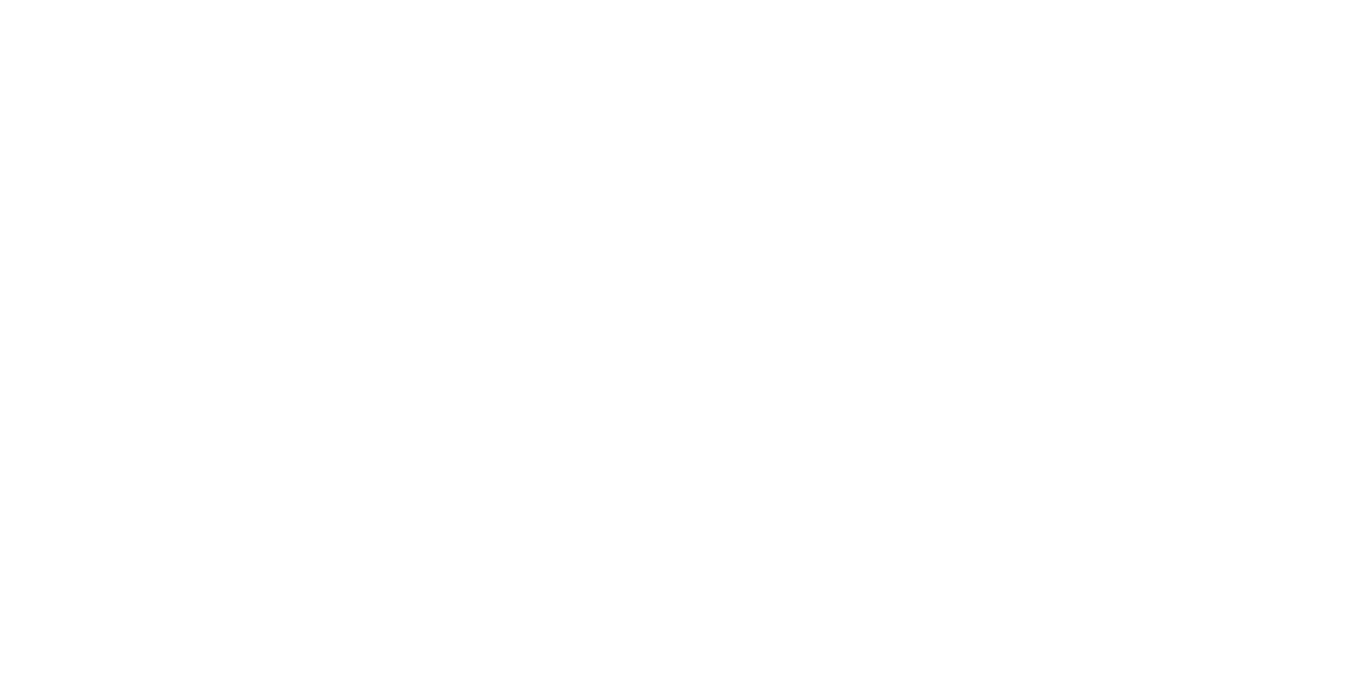 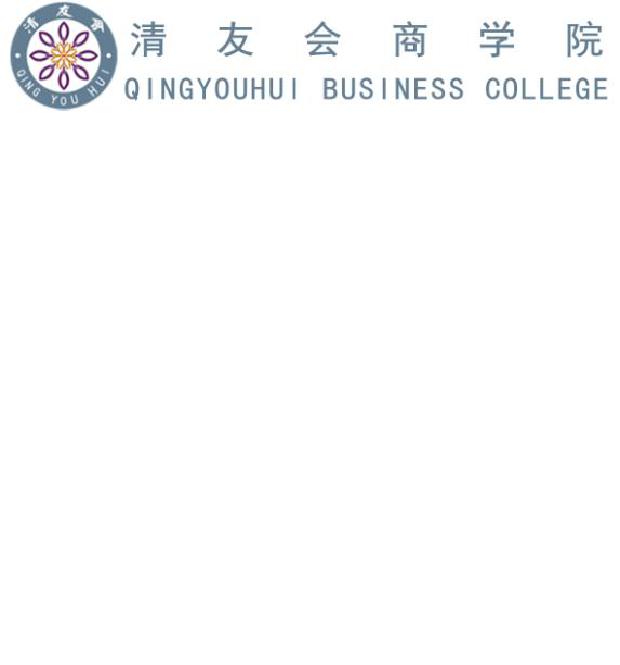 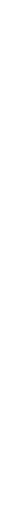 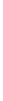 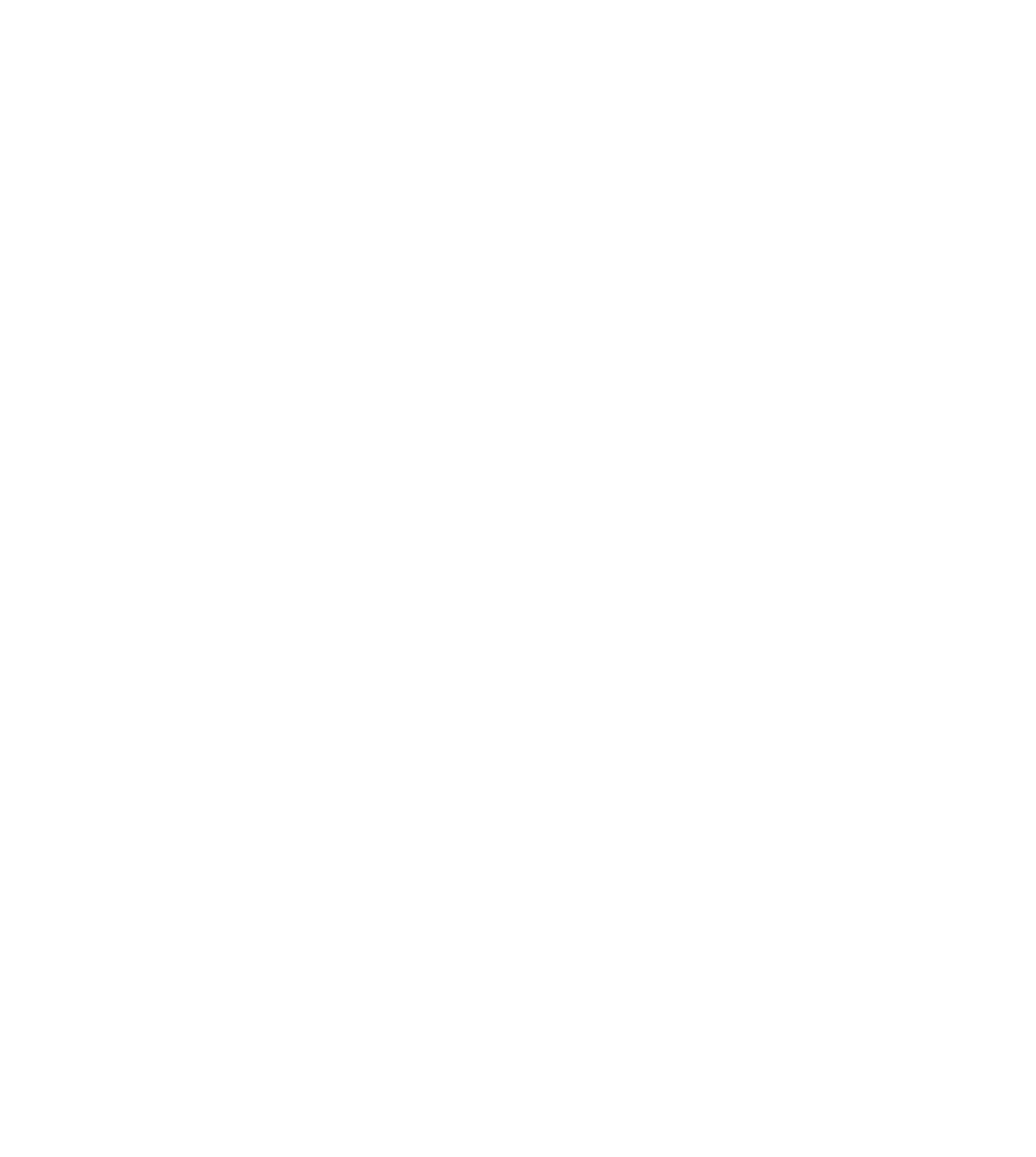 【师资安排】姜彦福：清华大学经济管理学院技术经济与管理系教授，博导。王	健：教授，同济大学创新思维研究中心主任。路长全：中国最具价值的营销实战专家。楼宇烈：著名国学大师，北京大学宗教研究所所长。张亚光：北京大学经济学院教授、博士生导师。史	炜：国家发改革委经济体制与管理研究所研究员，产业研究室主任。马	媛：清华大学、北京大学总裁班课程导师，实战管理、训练课程导师。王铁军：北京大学中国金融研究中心教授。邹广文：清华大学人文学院教授、博士生导师，著名文化哲学学者陈晋蓉：清华大学经济管理学院教授，研究方向：公司财务管理、上市公司财务报告分析。罗安宪：中国人民大学哲学院中国哲学教研室主任，孔子研究院秘书长。于长滨：上海交通大学继续教育学院 客座教授、北京国家会计学院特聘教授许晓平：国家行政学院领导人员考试测评研究中心主任、教授。吴新华：北京大学管理学博士，中国管理科学院领导科学研究所副所长。吴维库：清华大学经济管理学院教授，博士生导师。周	立：管理学博士，清华大学经济管理学院会计系教授。金占明：清华大学经济管理学院教授，博士生导师，研究方向战略管理。高贤峰：北京大学博士，清华大学访问学者。郎立君：清华大学经管学院教授。范剑平：国家信息中心首席经济学家兼经济预测部主任。张建卫：北京师范大学心理学博士，北京理工大学管理与经济学院教授。贺	林：清华大学信息学院博士、继续教育学院领导力实验室核心教师。张	利：战略营销专家、企业经营模式研究专家。宋洪祥：著名税务专家，“中国纳税筹划网”总裁。张智勇：北京大学心理学系副教授。程社明：天津明理企业管理咨询公司。冉 斌：中国杰出的领导力训练专家和人力资源专家，企业战略及人力资源管理的研究、培训及咨询工作。备注：因老师的时间变动，我们会调整讲课顺序，个别调整的师资，会保持同一水平和级别。师资、课程及讲座、联谊、沙龙详细资料请以学员手册每期具体安排为准。【招生录取】1、招生对象：1）享受政府补贴的企业优先。2）工商企业中高层管理者，3 年以上管理经验。3）总经理、常务副总、运营总监、高级经理等。4）建议企业组建中高层团队集体参加，以便于迅速形成共识，并保证信息的有效传达与对称！2、课程学时：地点：北京清华园、名企（游学、参访）。学制一年，（利用周末时间）每两个月集中授课 2-3 天。3、课程费用：费用 19800 元/人 含授课费、教室费、讲义费用（交通、住宿、餐费自理）。4、报名程序：1）申请人提交以下材料：申请表、 身份证及学历证明复印件、2 寸近照 2 张、企业简介；（以上均为电子版）2）经审核申请资料，结合业绩及报名顺序择优录取；3）清友会商学院寄发录取通知书；4）申请人在收到通知书后，在规定的时间内缴纳学费（直接汇入指定银行账户）。5、考核与授证：学员完成全部课程学习，以案例分析展示作为结业汇报， 颁发清友会商学院《卓越经理人实务课程》结业证书。报 名 表 申 请 表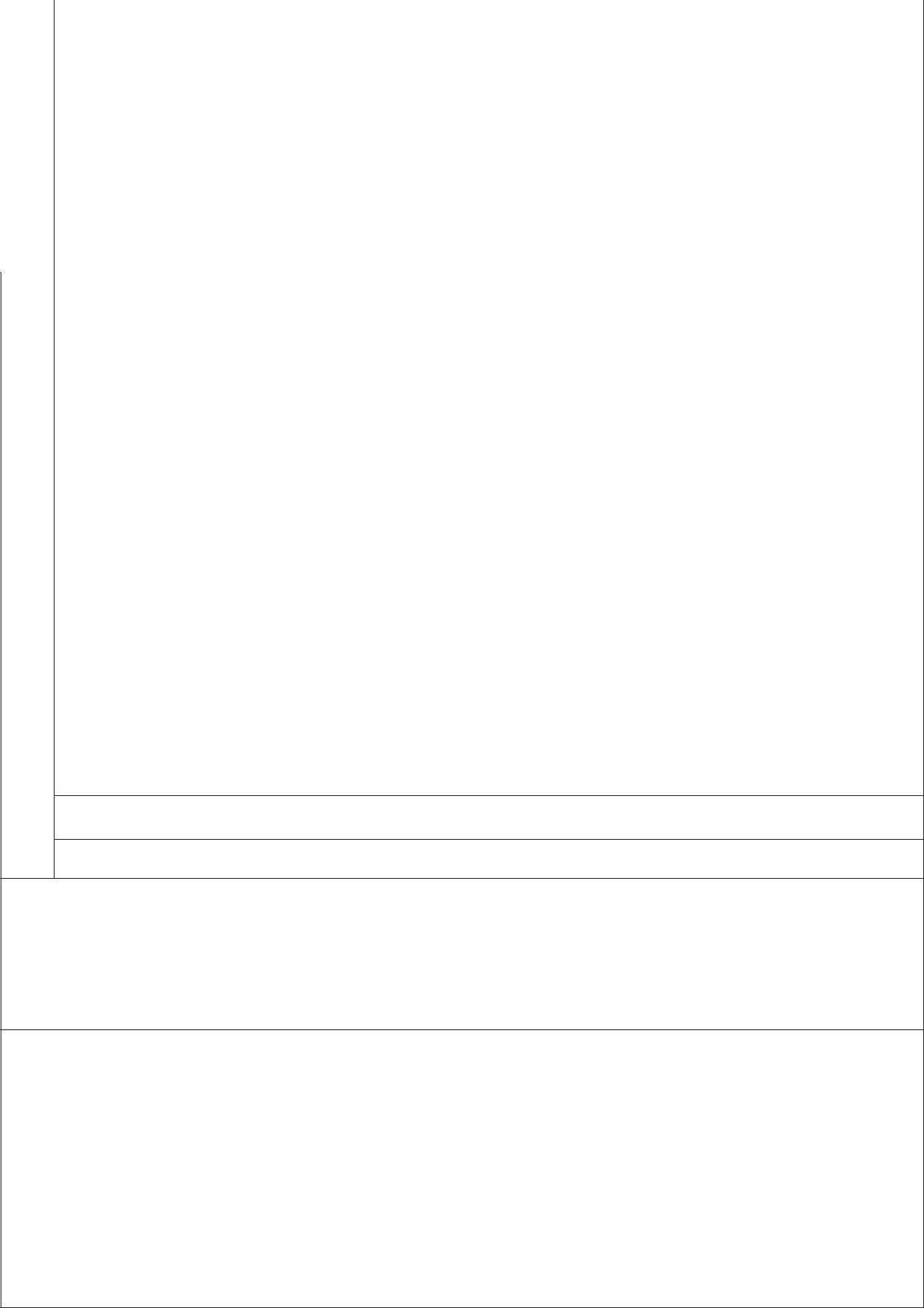 企业性质：国有企业	民营企业三资企业个人独资企业其他单位审核意见注：复印有效，请将此表填写好后发邮件至21628872＠qq.com或传真至招办确认有效。联系电话：18910439514        传真：010-62903169     姚老师一、MBA 核心课程一、MBA 核心课程课程名称核心内容课程应用工具与方法课程名称核心内容课程应用工具与方法1.掌握重要的财务原则2.运用财务思维解读企业运作三大报表入门解读；三大报表入门解读；2.运用财务思维解读企业运作三大报表入门解读；三大报表入门解读；《经理人的财务管理》《经理人的财务管理》2.运用财务思维解读企业运作三大报表入门解读；三大报表入门解读；《经理人的财务管理》《经理人的财务管理》《经理人的财务管理》《经理人的财务管理》3.读懂公司常用财务报表成本控制基本方法成本控制基本方法3.读懂公司常用财务报表成本控制基本方法成本控制基本方法3.读懂公司常用财务报表成本控制基本方法成本控制基本方法4.成本控制与利润创造4.成本控制与利润创造1.1.如何快速选对人人才测评与诊断工具；人才测评与诊断工具；1.1.如何快速选对人人才测评与诊断工具；人才测评与诊断工具；2.2.如何用好人人才测评与诊断工具；人才测评与诊断工具；《经理人的人力资源管理》《经理人的人力资源管理》2.2.如何用好人KPI 绩效指标分解；KPI 绩效指标分解；《经理人的人力资源管理》《经理人的人力资源管理》2.2.如何用好人KPI 绩效指标分解；KPI 绩效指标分解；《经理人的人力资源管理》《经理人的人力资源管理》3.3.如何培育下属KPI 绩效指标分解；KPI 绩效指标分解；3.3.如何培育下属人力资源计分卡人力资源计分卡3.3.如何培育下属人力资源计分卡人力资源计分卡4.4.如何留人人力资源计分卡人力资源计分卡4.4.如何留人1.企业战略1.企业战略2.核心竞争力《公司战略》3.基本竞争战略波士顿矩阵、GE 矩阵《公司战略》3.基本竞争战略波士顿矩阵、GE 矩阵4.SWOT 分析4.SWOT 分析5.战略制定、实施、评估企业沦陷之殇1.企业沦陷之殇《互联网与管理创新》2.创新路径分析场景模拟、头脑风暴《互联网与管理创新》2.创新路径分析场景模拟、头脑风暴《互联网与管理创新》3.创新与系统化协同探索场景模拟、头脑风暴3.创新与系统化协同探索3.创新与系统化协同探索4.创新的另类探索和研讨课程名称核心内容课程应用工具与方法课程应用工具与方法课程名称核心内容课程应用工具与方法课程应用工具与方法自1.经理人的核心价值自1.经理人的核心价值自经理人的角色认知与2.经理人的成功要素自经理人的角色认知与2.经理人的成功要素我经理人的角色认知与2.经理人的成功要素团队拓展、角色演练我经理人的角色认知与2.经理人的成功要素团队拓展、角色演练我定位3.经理人的角色转换团队拓展、角色演练定定位3.经理人的角色转换定定位3.经理人的角色转换定4.经理人的思维方式定4.经理人的思维方式位4.经理人的思维方式位1.团队角色与性格特征2.树立团队文化与规则的有效方法2.树立团队文化与规则的有效方法情景模拟3.团队沟通和冲突处理的有效方法情景模拟3.团队沟通和冲突处理的有效方法团队激励与授权的技巧1.1.授权之道2.2.授权与控制授权与激励下属的授权与激励下属的授权与激励下属的2.2.授权与控制授权与激励下属的授权与激励下属的授权与激励下属的2.2.授权与控制授权与激励下属的授权与激励下属的授权与激励下属的3.3.有效激励的原则和策略五大方法五大方法五大方法3.3.有效激励的原则和策略五大方法五大方法五大方法4.4.有效激励的方法和技巧4.4.有效激励的方法和技巧及预见问题的思维模式教练式辅导、七步成诗2.处理复杂问题的原则和技巧2.处理复杂问题的原则和技巧1.1.时间管理的自我诊断2.2.有效利用时间的方法和工具MBO （目标管理法）、2.2.有效利用时间的方法和工具MBO （目标管理法）、3.3.目标管理的运作程序及设计方法SMART 目标设立原则4.4.目标管理的工具和方法4.4.目标管理的工具和方法关关领导者的写作能力键键领导者的写作能力键键能能力力力力1.健康人格与人格魅力情商管理技巧、1.健康人格与人格魅力情商管理技巧、1.健康人格与人格魅力情商管理技巧、2.员工心理干预情商管理技巧、2.员工心理干预15 种心理学激励方法3.情商与影响力15 种心理学激励方法3.情商与影响力模块模块模块课程名称核心内容核心内容课程应用工具与方法模块模块模块课程名称核心内容核心内容课程应用工具与方法自1.自我察觉压力的成因我情绪与压力管理2.提升正面情绪技巧12 种解压方法我情绪与压力管理2.提升正面情绪技巧12 种解压方法管情绪与压力管理3.十二种解压技巧12 种解压方法管3.十二种解压技巧理4.掌握良好的情绪智商理跨部门领导力1.跨部门/横向领导力的基本要素欣赏式探寻、跨部门领导力1.跨部门/横向领导力的基本要素欣赏式探寻、跨部门领导力2.提升横向领导力的方法和技巧横向沟通方法2.提升横向领导力的方法和技巧横向沟通方法领公众演讲与行为1.如何进行有效的公众演讲有效演讲技巧、领公众演讲与行为1.如何进行有效的公众演讲有效演讲技巧、领公众演讲与行为2.职业经理人的行为影响力与个人魅力有效演讲技巧、公众演讲与行为2.职业经理人的行为影响力与个人魅力有效演讲技巧、影响力2.职业经理人的行为影响力与个人魅力行为影响力提升技巧导影响力提升行为影响力提升技巧导提升导力1.职业经理人的风险意识及防范的力应变与危机管理重要性危机管理十二法、能力2.应对突发事件和化解危机的能力沙盘演练提3.寻求可靠的后续执行方案的能力升新生代员工管理1.客观认知新生代员工人本管理五环模型、升新生代员工管理1.客观认知新生代员工人本管理五环模型、升新生代员工管理2.新生代员工管理的四项原则教练式辅导2.新生代员工管理的四项原则教练式辅导情境领导1.确定追随者的准备状态情景模拟、角色演练情境领导1.确定追随者的准备状态情景模拟、角色演练情境领导2.领导风格与影响力运用情景模拟、角色演练2.领导风格与影响力运用3.如何将下属变为追随者3.如何将下属变为追随者3.如何将下属变为追随者4.提升追随者的准备度策略1.有效会议的基本要素聚焦式会话、反思工具、1.有效会议的基本要素聚焦式会话、反思工具、1.有效会议的基本要素聚焦式会话、反思工具、高效会议2.有效会议的形式聚焦式会话、反思工具、执高效会议2.有效会议的形式质疑工具执3.提升会议有效性的基本方法质疑工具3.提升会议有效性的基本方法行1.谈判之道行2.谈判说服技巧有效谈判方法、2.谈判说服技巧有效谈判方法、2.谈判说服技巧有效谈判方法、力谈判心理学3.谈判倾听技术有效谈判方法、力谈判心理学3.谈判倾听技术场景模拟力4.谈判提问场景模拟4.谈判提问5.谈判实战演练1.管理经济学的内涵经理人的经济学2.市场结构与企业科学决策微观经济学经理人的经济学2.市场结构与企业科学决策微观经济学能基础3.博弈与市场竞争策略微观经济学能基础3.博弈与市场竞争策略能基础3.博弈与市场竞争策略能4.市场与政府规则力1.合同法合同法力1.合同法合同法力经理人的商业法2.公司法合同法经理人的商业法2.公司法公司法律知识3.知识产权法公司法拓律知识3.知识产权法知识产权保护法拓4.经济纠纷处理知识产权保护法4.经济纠纷处理展1.运营管理的基本指导原则精要运营管理2.运营瓶颈与新背景实际案例运营管理2.运营瓶颈与新背景实际案例运营管理2.运营瓶颈与新背景实际案例运营管理2.运营瓶颈与新背景实际案例运营管理2.运营瓶颈与新背景实际案例运营管理3.从供应链角度控制运营成本实例研讨分析探讨3.从供应链角度控制运营成本实例研讨分析探讨4.运营三大支柱理论模型及案例研讨理比较视角下的企1.企业文化与企业竞争力的关系理业文化：基于文化2.比较视角下的企业文化场景模拟、头脑风暴业文化：基于文化2.比较视角下的企业文化场景模拟、头脑风暴念的竞争力3.企业文化对职业经理人的有益启发念的竞争力3.企业文化对职业经理人的有益启发念1.孔孟的修身智慧焕国学在管理中的2.从国学经典名著看现代管理之道传统智慧对现代管理的焕国学在管理中的2.从国学经典名著看现代管理之道传统智慧对现代管理的焕国学在管理中的3.从历史看管理传统智慧对现代管理的应用3.从历史看管理八项启示新应用4.周易辩证思维在现代管理中的应用八项启示新4.周易辩证思维在现代管理中的应用新序号姓 名性职 务身份证号身份证号手机最高学历12学学3员3员资资44料料556指定联系人指定联系人手 机单位名称单位名称通信地址通信地址员工人数员工人数企注册资本注册资本业业经营范围（主营业务和兼营业务）经营范围（主营业务和兼营业务）经营范围（主营业务和兼营业务）经营范围（主营业务和兼营业务）经营范围（主营业务和兼营业务）资经营范围（主营业务和兼营业务）经营范围（主营业务和兼营业务）经营范围（主营业务和兼营业务）经营范围（主营业务和兼营业务）经营范围（主营业务和兼营业务）资料